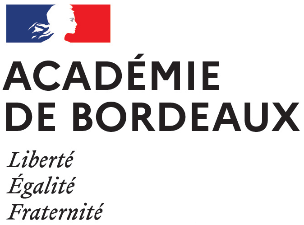 Le/La Chef/Cheffe d’établissement du  …….……………………….en sa qualité d’employeur certifie que :M. / Mme ……………………………………………………………………………………………………………………Né(e) le : ……………………………………………à..……………………………………………………………………Demeurant : …………………………………………………………………………………………………………………………..,A été recruté(e) en qualité de contractuel pour assurer les fonctions d’assistant d’éducation : - du.................... au .......................... avec une quotité de travail de …………………….(si avenant(s) modifiant la quotité de travail)- du.................... au .......................... avec une quotité de travail de …………………….- du.................... au .......................... avec une quotité de travail de …………………….- du.................... au .......................... avec une quotité de travail de …………………….[le cas échéant] M, Mme a bénéficié de congés non assimilés à des périodes de travail effectif (congés non rémunérés pour raisons familiales ou personnelles prévus au titre V du décret du 17 janvier 1986) durant les périodes suivantes : Du ................... au ...................Du .................. au ........................................................ [relevé des congés ou positions saisis]Fait à ….…….………………….. le  _ _ / _ _ / _ _ _ _   Le/La Chef/Cheffe d’établissementTampon et Signature